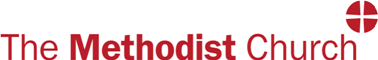 SAFEGUARDING FORM A Part 2 VOLUNTEER AGREEMENT – INCLUDING ROLE OUTLINE Church Councils must agree the duties and conditions with each volunteer. Complete this form for each group you wish the volunteer to work with. This agreement should also be reviewed at least annually. Copies should be held by the group leader, the church council and the volunteer. To be completed on behalf of the church council (or other appointing body) with the volunteer To be completed by the worker with children/young people/adults I have understood the nature of the work I am to do with children/young people/vulnerable adults. I have read the guidelines produced by the Church for safeguarding children and young people/vulnerable adults. I understand that it is my duty to protect the children, young people and vulnerable adults with whom I come into contact. I know what action to take if abuse is discovered or disclosed. Signed: 	Date: NB: All information will be held in accordance with current data protection legislation. Form A – Part 1 Registration form and Confidential Declaration must also be completed.Date/month when this role description is to be reviewed (i.e. toward the middle and end of a probationary period and then annually)  Signed:  [on behalf of the Church Council/other appointing body] Date: 